Colegio República Argentina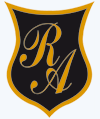 O’Carrol  # 850-   Fono 72- 2230332                    Rancagua                                      TAREA  DE EDUCACION FISICA Y SALUD  4ºAÑOSSEMANA 10  DEL  1 AL 5 de JUNIONombre:Curso:                                                                         Fecha : Tarea 1: ¿Qué concepto o estrategia te llamó la atención en esta clase? Nómbrala y descríbela con tus palabras.                                                                __________________________________________________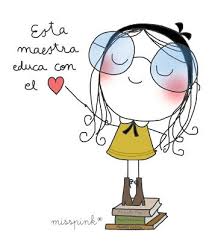                     ____________________________________________________Tarea 2: ¿Cómo te sentiste en esta clase? Márcala y luego fundamenta tu respuesta.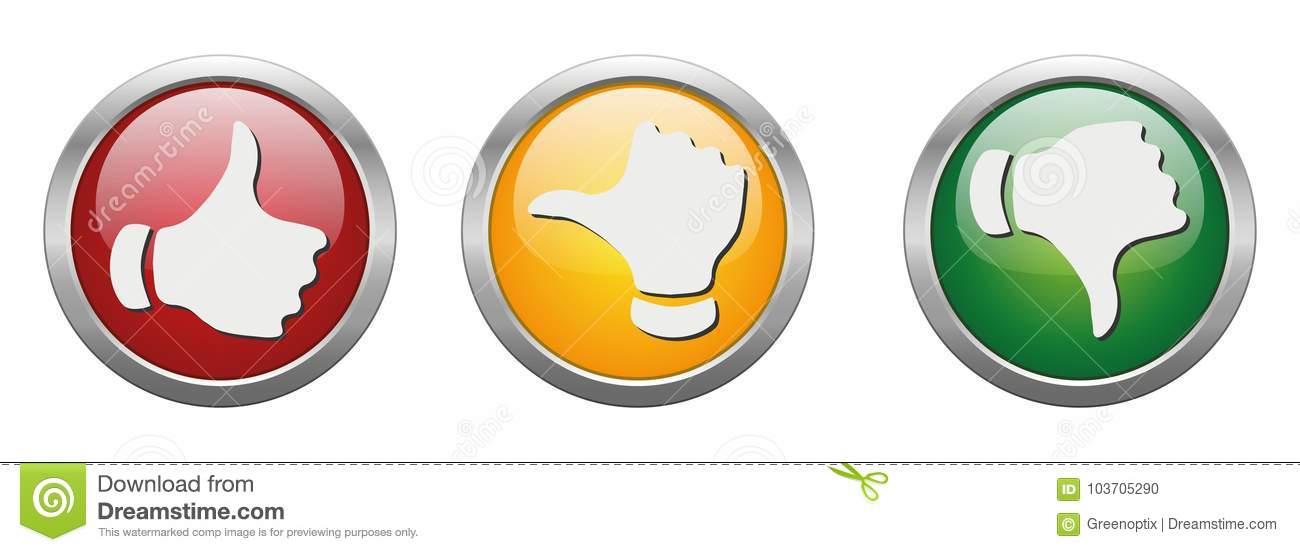              ¿Por qué?                        ¿Por qué?                                 ¿Por qué?    _________________              ________________                 ____________Tarea 3: Practicar la coordinación generalESTE DESAFIO LO TIENES QUE VER  ingresando al link :https://www.youtube.com/watch?v=afmXWrw3Fh0JAC Dance - Oh Na Na Na Challenge.Practica, ya que en la video conferencia lo vas a realizarVeamos: Lee cada indicador y determina si lo cumpliste o no y luego  reflexione en torno a lo respondidoReflexiona ¿En qué podrías mejorar en este desafío?__________________________________________________________________ ___________________________________________________________________¡¡ Tienes pendiente un desafio,  aún tienes tiempo!! Debes crear una coreografia  de tu  gusto que dure 2 minutos con movimientos acorde a tu edad , puedes ayudarte buscando coregrafias en páginas web.No olvides cualquier duda escribame a mi correo institucional     miriam.pizarro@colegio-republicaargentina.clJovanka.matas@coelgio-republicaargentina.cl                                    ¡Nos vemos la próxima clase!